KLAUZULA INFORMACYJNA DLA RODZICÓW / OPIEKUNÓW PRAWNYCH / UCZNIÓWZgodnie z art. 13 Rozporządzenia Parlamentu Europejskiego i Rady (UE) 2016/679   z dnia 
27 kwietnia 2016 r. w sprawie ochrony osób fizycznych w związku z przetwarzaniem danych osobowych i w sprawie swobodnego przepływu takich danych oraz uchylenia dyrektywy 95/46/WE  (4.5.2016 L 119/38 Dziennik Urzędowy Unii Europejskiej PL)    informuję, że:Administratorem Pani/Pana oraz dziecka danych osobowych jest Szkoła Podstawowa 
nr 3 z siedzibą w Bogatyni, ul Wyczółkowskiego 42a, tel: 757733253, mail: sp3bogatynia@pro.onet.plKontakt z Inspektorem Ochrony Danych w Szkole Podstawowej nr 3 w Bogatyni możliwy jest pod nr tel. 757733253/152 lub adresem email: aneta.szczecinska@sp3bogatynia.plDane osobowe Pana/Pani oraz dziecka będą przetwarzane na podstawie art. 6 ust. 1 lit. c ogólnego rozporządzenia j/w o ochronie danych w celu realizacji zadań ustawowych, określonych w ustawie z dnia 14 grudnia 2016 r. – Prawo oświatowe (tj. Dz. U. z 2019 r. poz. 1148) oraz ustawy o systemie oświaty z dnia 7 września 1991 r. 
(Dz. U. z 2017 r. poz. 2198) w celu realizacji statutowych zadań dydaktycznych, opiekuńczych  i wychowawczych w placówce.Pana/Pani dane osobowe przechowywane będą przez okresy zakreślone w Jednolitym Rzeczowym Wykazie Akt obowiązującym w Szkole Podstawowej nr 3 w Bogatyni, zatwierdzonym przez Państwowe Archiwum we Wrocławiu.Posiada Pan/Pani prawo do żądania od administratora dostępu do danych osobowych, prawo do ich sprostowania, usunięcia lub ograniczenia przetwarzania.Rodzicom/opiekunom prawnym przysługuje prawo wniesienia sprzeciwu wobec przetwarzania danych osobowych oraz  wniesienia skargi do organu nadzorczego, tj. Prezesa Urzędu Ochrony Danych.Podanie danych osobowych jest wymogiem ustawowym i jest obowiązkowe ze względu na przepisy prawa oświatowego j/w.Na terenie placówki znajduje się monitoring stosowany celu ochrony mienia oraz zapewnienia bezpieczeństwa na terenie monitorowanym.Podstawą przetwarzania danych z monitoringu jest przepis prawa. Zapisy z monitoringu  przechowywane będą przez okres 14 dni.Osoba zarejestrowana przez system monitoringu ma prawo do dostępu do danych osobowych oraz ograniczenia przetwarzania.                                                                                        Administrator danychKLAUZULA INFORMACYJNA DLA PRACOWNIKAZgodnie z art. 13 Rozporządzenia Parlamentu Europejskiego i Rady (UE) 2016/679  z dnia 
27 kwietnia 2016 r. w sprawie ochrony osób fizycznych w związku z przetwarzaniem danych osobowych i w sprawie swobodnego przepływu takich danych oraz uchylenia dyrektywy 95/46/WE  (4.5.2016 L 119/38 Dziennik Urzędowy Unii Europejskiej PL)informuję, że:Administratorem Pana/Pani danych osobowych jest Szkoła Podstawowa Nr 3 z siedzibą 
w Bogatyni, ul. Wyczółkowskiego 42a, tel: 757733253, mail: sp3bogatynia@pro.onet.plKontakt z Inspektorem Ochrony Danych w Szkole Podstawowej nr 3 w Bogatyni możliwy jest pod tel. 757733253 wew. 152 lub adresem email:aneta.szczecinska@sp3bogatynia.plDane osobowe Pana/Pani będą przetwarzane na podstawie art. 6 ust. 1 lit. a, c ogólnego rozporządzenia j/w o ochronie danych oraz ustawy z dnia 26 czerwca 1974 r. - Kodeks Pracy (tj. Dz. U. z 2019 r. poz. 1040) w celu związanym z zatrudnieniem. Odbiorcami Pana/Pani danych osobowych będą wyłącznie podmioty uprawnione do uzyskania danych osobowych na podstawie przepisów prawa lub przyznania świadczeń socjalnych.  Dane osobowe Pana/Pani będą przechowywane przez okres 10 lat.Posiada Pan/Pani prawo do: żądania od administratora dostępu do danych osobowych, prawo do ich sprostowania, usunięcia lub ograniczenia przetwarzania oraz prawo do cofnięcia zgody.Przysługuje Panu/Pani prawo wniesienia sprzeciwu wobec przetwarzania danych osobowych oraz wniesienia skargi do organu nadzorczego, tj. Prezesa Urzędu Ochrony Danych.Podanie danych osobowych jest wymogiem ustawowym i jest obowiązkowe ze względu na przepisy prawa pracy, a w pozostałym zakresie jest dobrowolne. 

                                                                                                                 Administrator DanychKLAUZULA INFORMACYJNA DLA KANDYDATA DO PRACYZgodnie z art. 13 Rozporządzenia Parlamentu Europejskiego i Rady (UE) 2016/679   
z dnia 27 kwietnia 2016 r. w sprawie ochrony osób fizycznych w związku 
z przetwarzaniem danych osobowych i w sprawie swobodnego przepływu takich danych oraz uchylenia dyrektywy 95/46/WE  (4.5.2016 L 119/38 Dziennik Urzędowy Unii Europejskiej PL) oraz ustawą z dnia 10 maja 2018 roku o ochronie danych osobowych (Dz. U. z 2018 r. poz. 1000)informuję, że:Administratorem Pana/Pani danych osobowych jest Szkoła Podstawowa nr 3 z siedzibą 
w Bogatyni, ul. Wyczółkowskiego 42a,  tel: 757733253, mail: sp3bogatynia@pro.onet.plKontakt z Inspektorem Ochrony Danych w Szkole Podstawowej nr 3 możliwy jest pod 
nr tel. 757733253 wew. 152 lub adresem email: aneta.szczecinska@sp3bogatynia.pl Dane osobowe Pana/Pani będą przetwarzane na podstawie art. 6 ust. 1 lit. a ogólnego rozporządzenie j/w o ochronie danych oraz Kodeksu Pracy – Ustawa 
z dnia 26 czerwca 1974 r. (tj. Dz. U. z 2019 r. poz. 1040) w celu rekrutacji do pracy 
w Szkole Podstawowej  nr 3 w Bogatyni.Dane osobowe będą przechowywane przez okres 2 lat.Posiada Pan/Pani prawo do żądania od administratora dostępu do danych osobowych, prawo do ich sprostowania, usunięcia lub ograniczenia przetwarzania oraz prawo do cofnięcia zgody.Przysługuje Panu/Pani prawo wniesienia sprzeciwu wobec przetwarzania danych osobowych oraz wniesienia skargi do organu nadzorczego, tj. Prezesa Urzędu Ochrony Danych.Podanie danych osobowych jest wymogiem ustawowym i jest obowiązkowe ze względu na przepisy prawa pracy, a w pozostałym zakresie jest dobrowolne.                                                                                                                       Administrator danychKLAUZULA INFORMACYJNA - ZFŚSZgodnie z art. 13 Rozporządzenia Parlamentu Europejskiego i Rady (UE) 2016/679  z dnia 
27 kwietnia 2016 r. w sprawie ochrony osób fizycznych w związku z przetwarzaniem danych osobowych i w sprawie swobodnego przepływu takich danych oraz uchylenia dyrektywy 95/46/WE  (4.5.2016 L 119/38 Dziennik Urzędowy Unii Europejskiej PL)informuję, że:Administratorem Pana/Pani danych osobowych jest Szkoła Podstawowa Nr 3 z siedzibą 
w Bogatyni, ul. Wyczółkowskiego 42a, tel: 757733253, mail: sp3bogatynia@pro.onet.plKontakt z Inspektorem Ochrony Danych w Szkole Podstawowej nr 3 w Bogatyni możliwy jest pod tel. 757733253 wew. 152 lub adresem email:aneta.szczecinska@sp3bogatynia.plDane osobowe Pana/Pani będą przetwarzane na podstawie art. 6 ust. 1 lit. a, c ogólnego rozporządzenia j/w o ochronie danych oraz ustawy z dnia 26 czerwca 1974 r. - Kodeks Pracy (tj. Dz. U. z 2019 r. poz. 1040) w celu związanym z przyznawaniem świadczeń socjalnych z ZFŚS. Odbiorcami Pana/Pani danych osobowych będą wyłącznie podmioty uprawnione do uzyskania danych osobowych na podstawie przepisów prawa lub przyznania świadczeń socjalnych.  Dane osobowe Pana/Pani będą przechowywane przez okres 5 lat.Posiada Pan/Pani prawo do żądania od administratora dostępu do danych osobowych, prawo do ich sprostowania, usunięcia lub ograniczenia przetwarzania oraz prawo do cofnięcia zgody.Przysługuje Panu/Pani prawo wniesienia sprzeciwu wobec przetwarzania danych osobowych oraz wniesienia skargi do organu nadzorczego, tj. Prezesa Urzędu Ochrony Danych.Podanie danych osobowych jest wymogiem ustawowym i jest obowiązkowe ze względu na przepisy prawa pracy, a w pozostałym zakresie jest dobrowolne.
                                                                                                                 Administrator DanychINFORMACJA DLA ZLECENIOBIORCY / KONTRAHENTAZgodnie z art. 13 Rozporządzenia Parlamentu Europejskiego i Rady (UE) 2016/679  z dnia 
27 kwietnia 2016 r. w sprawie ochrony osób fizycznych w związku z przetwarzaniem danych osobowych i w sprawie swobodnego przepływu takich danych oraz uchylenia dyrektywy 95/46/WE  (4.5.2016 L 119/38 Dziennik Urzędowy Unii Europejskiej PL)informuję, że:Administratorem Pana/Pani danych osobowych jest Szkoła Podstawowa Nr 3 z siedzibą 
w Bogatyni, ul. Wyczółkowskiego 42a, tel: 757733253, mail: sp3bogatynia@pro.onet.plKontakt z Inspektorem Ochrony Danych w Szkole Podstawowej nr 3 w Bogatyni możliwy jest pod nr tel. 777533253/152  lub adresem email: aneta.szczecinska@sp3bogatynia.plDane osobowe Pana/Pani będą przetwarzane na podstawie art. 6 ust. 1 lit. b ogólnego rozporządzenia j/w o ochronie danych oraz ustawy z dnia 26 czerwca 1974 r. - Kodeks Pracy (tj. Dz. U. z 2019 r. poz. 1040) w celu realizacji umowy.Odbiorcami Pana/Pani danych osobowych będą wyłącznie podmioty uprawnione do uzyskania danych osobowych na podstawie przepisów prawa.Dane osobowe Pana/Pani będą przechowywane przez okres zaznaczony w JRWA zatwierdzonym przez Archiwum Państwowe we Wrocławiu.Posiada Pan/Pani prawo do żądania od administratora dostępu do danych osobowych, prawo do ich sprostowania, usunięcia lub ograniczenia przetwarzania danych oraz prawo do cofnięcia zgody.Przysługuje Panu/Pani prawo wniesienia sprzeciwu wobec przetwarzania danych osobowych oraz wniesienia skargi do organu nadzorczego, tj. Prezesa Urzędu Ochrony Danych.Podanie danych osobowych jest dobrowolne, jednakże odmowa podania danych może skutkować odmową zawarcia umowy. 
                                                                                                                  Administrator danych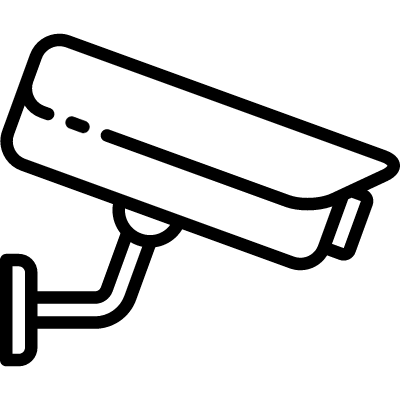 OBIEKT MONITOROWANYAdministratorem systemu monitoringu jest Szkoła Podstawowa nr 3 w Bogatyni      tel: 757733253, mail: sp3bogatynia@pro.onet.plKontakt z Inspektorem Ochrony Danych w Szkole Podstawowej nr 3 w Bogatyni możliwy jest pod nr tel. 777533253/152  lub adresem email: aneta.szczecinska@sp3bogatynia.plMonitoring stosowany jest celu ochrony mienia oraz zapewnienia bezpieczeństwa na terenie monitorowanym.Podstawą przetwarzania jest przepis prawa. Zapisy z monitoringu  przechowywane będą przez okres 14 dni.Osoba zarejestrowana przez system monitoringu ma prawo do dostępu do danych osobowych oraz ograniczenia przetwarzania. Osobie zarejestrowanej przez system monitoringu przysługuje prawo wniesienia skargi do organu nadzorczego – Prezesa Urzędu Ochrony Danych. Administrator danychKLAUZULA INFORMACYJNA DLA OSÓB WCHODZĄCYCH DO SZKOŁYZgodnie z art. 13 Rozporządzenia Parlamentu Europejskiego i Rady (UE) 2016/679   z dnia 
27 kwietnia 2016 r. w sprawie ochrony osób fizycznych w związku z przetwarzaniem danych osobowych i w sprawie swobodnego przepływu takich danych oraz uchylenia dyrektywy 95/46/WE  (4.5.2016 L 119/38 Dziennik Urzędowy Unii Europejskiej PL)    informuję, że:Administratorem Pana/Pani danych osobowych jest Szkoła Podstawowa nr 3 z siedzibą w Bogatyni, ul Wyczółkowskiego 42a, tel: 757733253, mail: sp3bogatynia@pro.onet.plKontakt z Inspektorem Ochrony Danych w Szkole Podstawowej nr 3 w Bogatyni możliwy jest pod nr tel. 757733253/152 lub adresem email: aneta.szczecinska@sp3bogatynia.pl
Dane osobowe Pana/Pani będą przetwarzane na podstawie art. 6 ust. 1 lit. f ogólnego rozporządzenia j/w o ochronie danych w celu zapewnienia bezpieczeństwa na terenie szkoły.Dane osobowe przechowywane będą do końca roku szkolnego, w którym zostały pobrane.Posiada Pan/Pani prawo do żądania od administratora dostępu do danych osobowych, prawo do ich sprostowania, usunięcia lub ograniczenia przetwarzania.Przysługuje Panu/Pani prawo wniesienia sprzeciwu wobec przetwarzania danych osobowychPrzysługuje Panu/Pani prawo wniesienia sprzeciwu wobec przetwarzania danych osobowych oraz wniesienia skargi do organu nadzorczego, tj. Prezesa Urzędu Ochrony Danych.                                                                                        Administrator danych